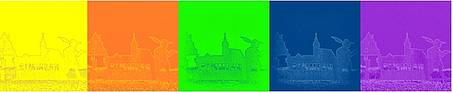 Kennenlernen – Austausch -  Fortbildung – Zusammenwachsen als AusbildungsteamDer Förderverein des Studienseminars Simmern lädt                                      alle LAA, interessierten Lehrerinnen und Lehrer an den Ausbildungsschulen, Fachleiterinnen und Fachleiterzu einemPädagogischen Begegnungsnachmittagam 16.02.2017, 15-18h ins Studienseminar Simmern ein(ab 14.30 Stehkaffee).THEMA: Einstieg in die Demokratiepädagogik am Beispiel der Kinderkonferenz als basisdemokratisches InstrumentVorgestellt wird die Kinderkonferenz in ihrem Aufbau und Ablauf, aus der das Klassen-Langzeitprojekt „Wir sind Kinder und wir haben Rechte!“ mit zahlreichen Aktionen und Einsätzen für die Kinderrechte entstand. Das Partizipationsprojekt Ideen-Raum, kann je nach Interesse und Zeit als ergänzender demokratischer Baustein vorstellt werden.  Referentin: Tatjana Haus - Klassenlehrerin an der Schloss-Ardeck-Grundschule (Kinderrechteschule im bundesweiten Netzwerk), Gau-AlgesheimEntwicklung des eigenen Konzeptes „Kinderkonferenz“ mit dem Kinderkonferenzordner Leitung von Studientagen zum Thema ,,Demokratie in der Grundschule am Beispiel der Kinderkonferenz“Koordinationsarbeit im Netzwerk „Klassenrat“ (Zusammenarbeit von Grundschule und Weiterführende Schule im Umkreis)Ansprechperson für das Netzwerk  „Modellschulen für Demokratie und Partizipation“ und das Netzwerk der Kinderrechteschulen des DKHWTeilnahme mit Projektgruppen an den Demokratietagen 2015/2016 verschiedene Auszeichnungen für die Demokratieprojekte und Teilnahme an den Lernstätten Demokratie in Jena 2015/Tutzing 2016 Unterstützt wird die Referentin durch zwei Expertinnen, Amelie (10) und Tamara (10),                          die Lust auf Demokratie in der Schule machen wollen.Anmeldungen bis zum 09.02.17                                                                           per Mail /Tel. an das Sekretariat des Studienseminars oder Eintrag in die Teilnehmerliste vor Ort (info@studsemsim.de/ 06761-970010)